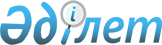 О внесении изменений и дополнений в постановление Правительства Республики Казахстан от 4 декабря 2012 года № 1546 "Об утверждении Правил осуществления мониторинга эффективности управления государственным имуществом, в том числе государственными предприятиями и юридическими лицами с участием государства"Постановление Правительства Республики Казахстан от 20 июня 2022 года № 407.
      Правительство Республики Казахстан ПОСТАНОВЛЯЕТ:
      1. Внести в постановление Правительства Республики Казахстан от 4 декабря 2012 года № 1546 "Об утверждении Правил осуществления мониторинга эффективности управления государственным имуществом, в том числе государственными предприятиями и юридическими лицами с участием государства" следующие изменения и дополнения:
      в Правилах осуществления мониторинга эффективности управления государственным имуществом, в том числе государственными предприятиями и юридическими лицами с участием государства, утвержденных указанным постановлением:
      пункт 1 изложить в следующей редакции:
      "1. Настоящие Правила осуществления мониторинга эффективности управления государственным имуществом, в том числе государственными предприятиями и юридическими лицами с участием государства (далее – Правила), разработаны в соответствии с пунктом 2 статьи 196 Закона Республики Казахстан "О государственном имуществе" (далее – Закон) и определяют порядок организации и осуществления мониторинга эффективности управления государственным имуществом, в том числе государственными предприятиями и юридическими лицами с участием государства.";
      в пункте 8:
      подпункт 2) изложить в следующей редакции:
      "2) базовое отслеживание – ежегодный сбор информации, в результате которого определяется перечень объектов мониторинга, подлежащих анализу;";
      подпункт 9) исключить;
      дополнить подпунктами 10) и 11) следующего содержания:
      "10) план развития – документ, определяющий основные направления деятельности и показатели финансово-хозяйственной деятельности государственного предприятия, акционерного общества и товарищества с ограниченной ответственностью, контрольный пакет акций (доля участия в уставном капитале) которого принадлежит государству, на пятилетний период;
      11) план мероприятий – документ, определяющий основные направления деятельности и показатели финансово-хозяйственной деятельности национального управляющего холдинга, национального холдинга и национальной компании на пятилетний период.";
      в главе "2. Порядок организации мониторинга":
      подпункт 1) пункта 14 исключить;
      дополнить пунктом 14-1 следующего содержания:
      "14-1. Уполномоченный орган по управлению государственным имуществом, областной и районный уполномоченные органы, уполномоченный орган по коммунальному имуществу местного самоуправления в целях организации мониторинга определяют периодичность, сроки проведения обследований и перечень объектов мониторинга на основе следующих критериев:
      1) государственные предприятия и юридические лица с участием государства, запланировавшие прибыль, но по итогам отчетного года получившие убыток;
      2) государственные предприятия и юридические лица с участием государства, по итогам отчетного года допустившие превышение запланированного убытка.";
      в главе "3. Порядок осуществления мониторинга объектов коммунального имущества":
      подпункт 1) части первой пункта 17 изложить в следующей редакции:
      "1) базовое комплексное обследование государственных предприятий и юридических лиц c участием государства, также коммунального имущества, в том числе находящегося в доверительном управлении, имущественном найме (аренде), концессии либо переданного по договору государственно-частного партнерства, проводимое не чаще одного раза в год;";
      дополнить пунктом 19-1 следующего содержания:
      "19-1. Руководители государственного предприятия, исполнительных органов юридических лиц с участием государства несут дисциплинарную ответственность за неисполнение плановых показателей плана развития, повлекшее убыточность либо получение убытка больше запланированного, не содержащее признаков административного либо уголовного правонарушения.
      Местные исполнительные органы областей, городов республиканского значения, столицы, районов, городов областного значения, аппараты акимов городов районного значения, сел, поселков, сельских округов, принимая к сведению сформированные по результатам мониторинга отчеты и рекомендации независимых экспертов, рассматривают вопрос и выносят решение о наложении дисциплинарного взыскания на руководителей государственных предприятий, исполнительных органов юридических лиц с участием государства в соответствии с законами Республики Казахстан.
      В случае, если процент голосующих акций (долей участия) в юридических лицах с участием государства меньше 100 % (сто процентов), то вопрос и принятие решения о наложении дисциплинарного взыскания на руководителей исполнительного органа юридических лиц с участием государства выносятся на заседание Совета директоров и (или) общее собрание акционеров или участников товарищества с ограниченной ответственностью в соответствии с законами Республики Казахстан.";
      в главе "4. Порядок осуществления мониторинга объектов республиканского имущества":
      подпункт 1) части первой пункта 22 изложить в следующей редакции:
      "1) базовое комплексное обследование государственных предприятий и юридических лиц c участием государства, также государственного имущества, в том числе находящегося в доверительном управлении, имущественном найме (аренде), концессии либо переданного по договору государственно-частного партнерства, проводимое не чаще одного раза в год;";
      дополнить пунктом 24-1 следующего содержания:
      "24-1. Руководитель государственного предприятия, первые руководители национальных управляющих холдингов, национальных холдингов, национальных компаний, руководители исполнительных органов юридических лиц с участием государства несут дисциплинарную ответственность за неисполнение плановых показателей плана развития или плана мероприятий, повлекшее убыточность либо получение убытка больше запланированного, не содержащее признаков административного либо уголовного правонарушения.
      Уполномоченный орган по руководству соответствующей отраслью (сферой) государственного управления, принимая к сведению сформированные по результатам мониторинга анализы и рекомендации уполномоченного органа по управлению государственным имуществом, рассматривает вопрос и выносит решение о наложении дисциплинарного взыскания на руководителя государственного предприятия, первых руководителей национальных управляющих холдингов, национальных холдингов, национальных компаний, руководителя исполнительного органа юридических лиц с участием государства в соответствии с законами Республики Казахстан.
      В случае, если процент голосующих акций (долей участия) в юридических лицах с участием государства меньше 100 % (сто процентов), то вопрос и принятие решения о наложении дисциплинарного взыскания на руководителей исполнительного органа юридических лиц с участием государства выносятся на заседание Совета директоров и (или) общее собрание акционеров или участников товарищества с ограниченной ответственностью в соответствии с законами Республики Казахстан.".
      2. Центральным и местным исполнительным органам в течение одного месяца со дня введения настоящего постановления в действие в установленном законодательством порядке принять меры по обеспечению внесения изменений в трудовые договоры руководителей государственных предприятий, исполнительных органов юридических лиц с участием государства, первых руководителей национальных управляющих холдингов, национальных холдингов, национальных компаний, за исключением акционерного общества "Фонд национального благосостояния "Самрук-Қазына", вытекающие из настоящего постановления.
      3. Настоящее постановление вводится в действие по истечении десяти календарных дней после дня его первого официального опубликования.
					© 2012. РГП на ПХВ «Институт законодательства и правовой информации Республики Казахстан» Министерства юстиции Республики Казахстан
				
      Премьер-МинистрРеспублики Казахстан 

А. Смаилов
